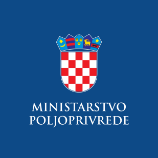 Evidencija izdanih Potvrda o sukladnosti proizvoda sa Specifikacijom proizvoda- sukladno članku 95. stavku 7. Zakona o poljoprivredi („Narodne novine“, 118/18., 42/20., 127/20 - USRH i 52/21) i članku 24. Pravilnika o zaštićenim oznakama izvornosti, zaštićenim oznakama zemljopisnog podrijetla i zajamčeno tradicionalnim specijalitetima poljoprivrednih i prehrambenih proizvoda i neobveznom izrazu kvalitete „planinski proizvod“ („Narodne novine“, br. 38/2019)  BRAČKI VARENIKzaštićena oznaka zemljopisnog podrijetla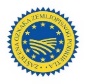 BRAČKI VARENIKzaštićena oznaka zemljopisnog podrijetlaNaziv i adresa subjekta u poslovanju s hranom koji je korisnik oznakeRazdoblje valjanosti Potvrde o sukladnostiOPG CVITANIĆ FRANEGornje Podbarje 10Bol02.11.2021.- 01.11.2022.OPG FRANULIĆ MARKOVela Farska 16Nerežošća02.11.2021.- 01.11.2022.OPG KURTIĆ LJUBOMIR18. rujna 21Supetar02.11.2021.- 01.11.2022.OPG ŽUVIĆ, Vl. Šimica ŽuvićDračevica 81Nerežišća02.11.2021.- 01.11.2022.